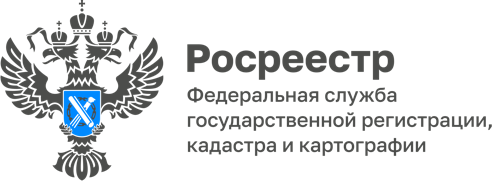 Цель оформления документов на объекты недвижимостиУправление Росреестра по Волгоградской области разъясняет: конечной целью оформления документов на объекты недвижимости (постановка на кадастровый учет, государственная регистрации права собственности, перехода права собственности и т.д.), является внесение в Единый государственный реестр недвижимости (ЕГРН) соответствующих сведений и получение выписки из ЕГРН, содержащей сведения об объекте и правах на него. В случае оформления документов на недвижимое имущество с помощью различных агентств недвижимости или индивидуальных предпринимателей, оказывающих риэлтерские услуги, рекомендуем окончательно производить оплату по оказанию данных услуг только после завершения учетно-регистрационных действий в территориальных подразделениях Росреестра и получения соответствующих подтверждающих документов (выписки из ЕГРН).С уважением,Балановский Ян Олегович,Пресс-секретарь Управления Росреестра по Волгоградской областиMob: +7(937) 531-22-98E-mail: pressa@voru.ru